List Supplementary Figures and TablesSupplementary Figure 1 The number of provinces and municipalities with effective TE, PTE and SE from 2012 to 2014	2Supplementary Figure 2 The Malmquist productivity of nursing homes in China and its general evolution trend from 2012 to 2016	3Supplementary Figure 3 An evolution trend of TE among nursing homes in different regions in China	3Supplementary Table 1 Description of inputs and outputs	3Supplementary Table 2 Summary statistics of input-output variables (from 2012 to 2016)	5Supplementary Table 3 The TE evaluation among nursing homes in 31 provinces and municipalities	7Supplementary Table 4 Summary of TE, PTE, SE scores according to the different regions (2012-2016)	7Supplementary Table 5 Adjusted volume and proportion of input indicators in 2016	8Supplementary materials: DEA classification formula	9Figures 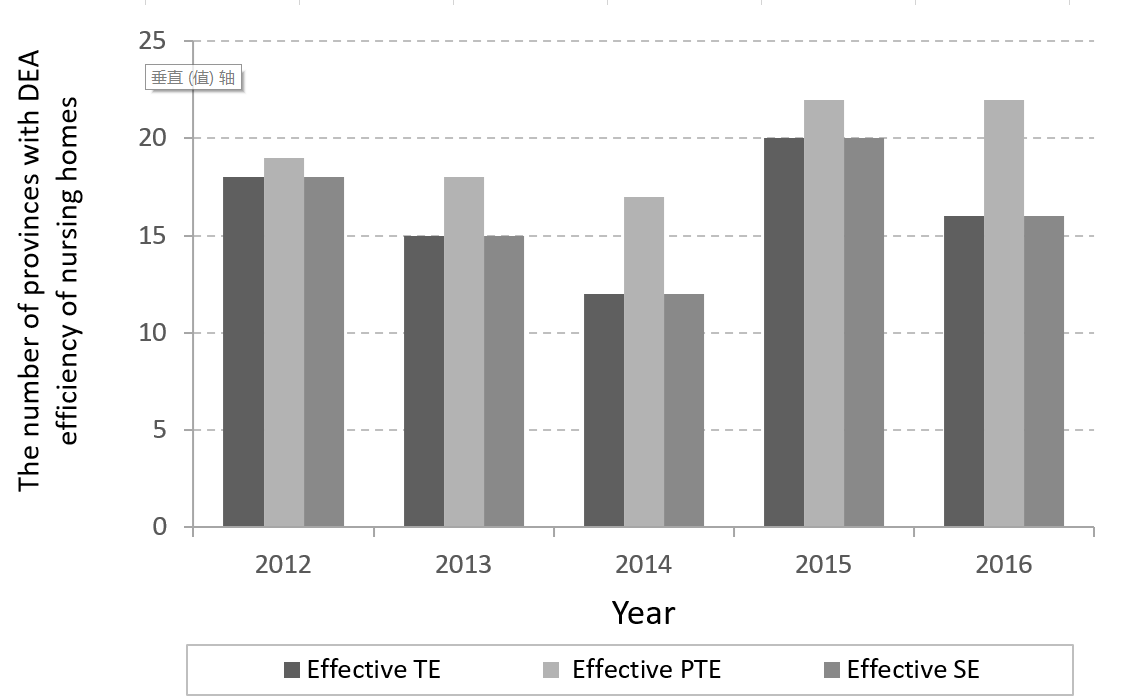 Supplementary Figure 1 The number of provinces with effective TE, PTE and SE (2012-2014)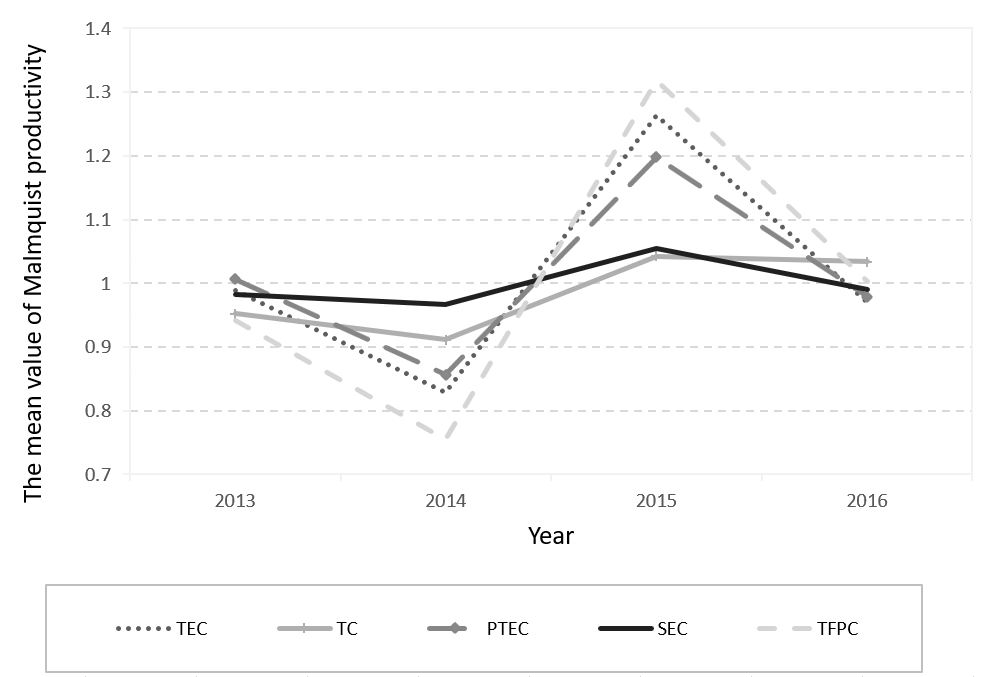 Supplementary Figure 2 The Malmquist productivity of nursing homes in China and its general evolution trend (2012-2016)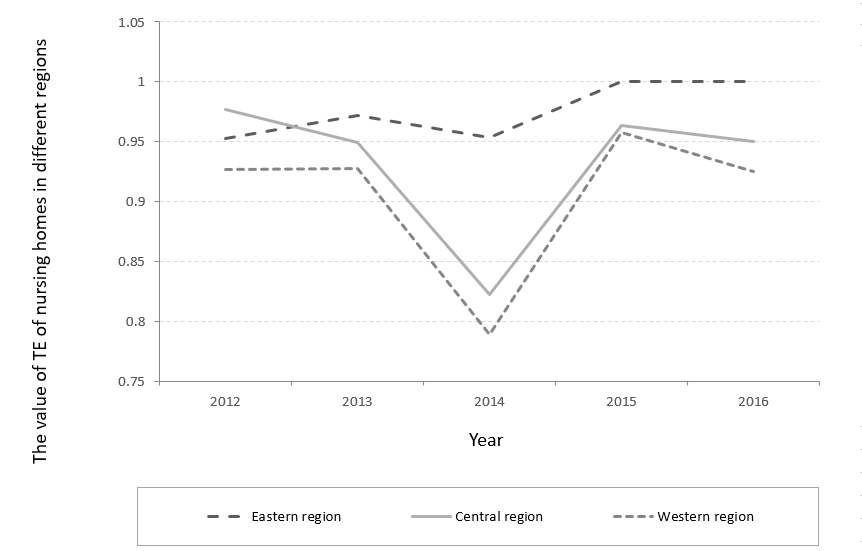 Supplementary Figure 3 An evolution trend of TE among nursing homes in different regions in ChinaTablesSupplementary Table 1 Description of inputs and outputsSupplementary Table 2 Summary statistics of input-output variables (from 2012 to 2016)Note: O1,operating income; O2, the number of independents; O3, the number of partially disabled; O4, the number of the disabled;O5, the number of rehabilitation and medical outpatients; I1the number of institutions; I2, the number of employees at the end of the year; I3, the original price of fixed assets; I4, the number of social workers;I5 the number of beds at the end of the year.Supplementary Table 3 The TE evaluation among nursing homes in 31 provinces Note: TE, technical efficiency; PTE, pure technical efficiency; SE, scale efficiencySupplementary Table 4 Summary of TE, PTE, SE scores according to the different regions (2012-2016)Note: TE, technical efficiency; PTE, pure technical efficiency; SE, scale efficiencySupplementary Table 5 Adjusted volume and proportion of input indicators in 2016*NA: the number of adjustmentsSupplementary materials: DEA classification formula                                       (1.1)The efficient frontier is formed by the subset of p () DMUs that have a value of. All the inefficient ()DMUs have a value of . Although model formulation (1.1) – (1.4) appears different from the Troutt et al.35.The dual of model (1.1) – (1.4) can be written as:                                      (1.5)（1.7）    For every m (m = k − p) inefficient DMUs, a projection point on the efficient frontier can be obtained. For an inefficient DMU represent the actual inputs then the projections on the efficient frontier can be represented as follows:The  values are obtained by setting k0 =j in model (1.1) – (1.4). Under the conditional monotonicity assumption, it can be shown that, and for all inefficient cases. Since ’s provides a projection point for an inefficient case j on the efficient frontier, and all the cases on efficient frontier are also accepted, the vector  is the solution to the inverse classification problem for an inefficient case j, where is defined as follows:
                                (1.9)The variable  is an infinitesimally small number. Thus, for an inefficient case j to be classified into a different and a desirable class, each of the input’s is decreased by a parameter (+). For an efficient case , the solution vector  can be defined as follows:
For an efficient case to be classified into a different and a desirable class, all the inputs ’s are only decreased by a parameter . In practice, for an inefficient case j, any solution vector  is a solution to the inverse classification problem as long as the following inequality is satisfied: （2.1）The solution represented in (1.9), however, may be the best economic solution. A similar argument could be made for efficient case t. In general, we call the projections ’s (for an inefficient case j) and ’s (for an efficient case t) threshold values for inputs . When all the values of inputs are decreased below the individual threshold values, a DMU (case) is automatically classified into a different and desirable class.Primary indexSecondary indexTertiary indexInputs Financial capitalThe number of institutionsInputs Financial capitalThe original price of fixed assetsInputs Financial capitalThe number of beds at the end of the yearInputs Human capitalThe number of employeesInputs Human capitalThe number of social workersOutputs Financial capital Operating incomeOutputs Quality of the older people careThe number of disabledOutputs Quality of the older people careThe number of partially disabledOutputs Quality of the older people careThe number of independentsOutputs Quality of the older people careThe number of rehabilitation and medical outpatientsOutputsOutputsOutputsOutputsOutputsInputsInputsInputsInputsInputsO1O2O3O4O5I1I2I3I4I52012Mean1521486545314604722121860714291067123981663127989Min129082049418515795131015817199Max9615532258294438030246107479733862949110417012093652702013Mean1698466722115904786524195013701148127453075138552Min37743389392258105786012654547935Max497703232059489262824617204123336309148589552233994492014Mean1427655550214800760620810929781535929080796180558Min36962574440105350866272052336943Max4701092403485251129134955228223055486911934182905544792015Mean1383124434712948760026919789510266234295100115528Min2176118121716360535381889735022Max492278180009463982947114369942547307178518173533885612016Mean1574704403514124846324420492210929260846132122186Min11630815222935357912207041124Max524550174632483653257711874672573334631008513664410441TEPTESE20120.9320.9390.99220130.9220.9440.97720140.7990.8430.94820150.9590.9650.99420160.9330.9470.985Mean 0.9090.9280.979Mean rank  4.6006.80012.60028.548.548.54P0.0140.0140.014EastCentralWestTE20120.95279790.97642280.926794220130.9715670.94884720.927488920140.95295720.82193220.7887823201510.96352170.9577605201610.94988610.9253417Mean0.9754640.9321220.905234PTE20120.96344430.98473350.937513720130.98178710.9629650.945092420140.95835640.84653350.9211046201510.96991010.9618286201610.9640720.9339631Mean0.980717560.9456430.9399SE20120.988949650.991560.98856620130.989590310.9853390.98137420140.994366190.9709390.856344201510.9934130.99577201610.9852850.990769Mean0.994643150.9857020.963117DMUThe number of institutionsThe number of institutionsThe number of employeesThe number of employeesThe original price of fixed assetsThe original price of fixed assetsThe number of social workersThe number of social workersThe number of beds at the end of the yearThe number of beds at the end of the year*NA%*NA%*NA%*NA%*NA%Hebei205.619.56400.834.1190282.435.325.419.53145.219.5Shanxi293.450.82681.642.141806.930.123.626.513533.926.5Inner Mongolia236.933.22374.933.263201.836.727.533.228617.233.2Liaoning421.829.151319.57.921801.27.958.127.018039.610.7Heilongjiang0.80.19.20.128513.910.90.10.1793.70.7Jiangsu145.96.22083.36.2172907.517.123.16.287739.521.4Anhui271.123.33072.628.356644.123.327.023.350081.0334Fujian132.338.2686.616.420236.417.424.327.014236.629.7Shandong8.10.48019.629.02980.90.4117.117.686740.727.0Henan217.819.03948.031.112386.66.827.822.68022.16.8Hunan753.742.21858.913.4148558.335.322.212.217156.912.2Guangxi240.050.01114.616.23903.85.190.464.12119.75.1Guizhou392.545.11201.526.782944.745.618.126.719734.426.7Yunnan40.09.7357.69.411998.69.53.99.44859.89.4Gansu105.042.1337.215.212214.615.28.215.25218.619.7Total 3464.927.2635465.920.62870381.719.77496.822.04360038.938.84